Thursday 29th April Book Talk-  Additional Support Rose Blanche by  Roberto Innocenti and Ian McEwanLenses we have focused on:Fantastics: ActionStylistics: Yes/no relationshipsAnalytics: Trawling for evidence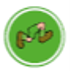 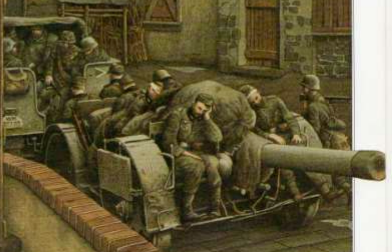 How do the soldiers feel in this picture?The soldiers feel ______________Because ____________-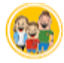 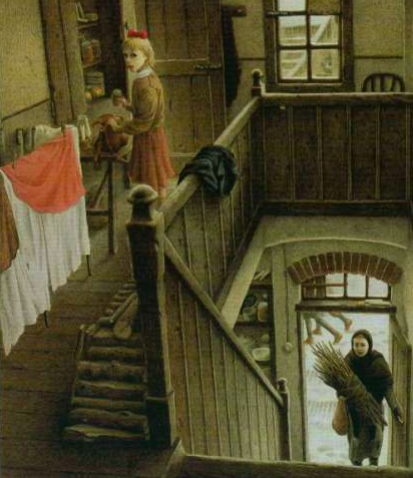 Where do you think Rose is in this picture?Rose is in her ________ because _________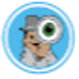   What has happened to the buildings in this picture?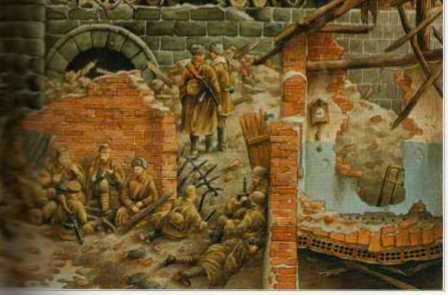 The buildings have __________________________